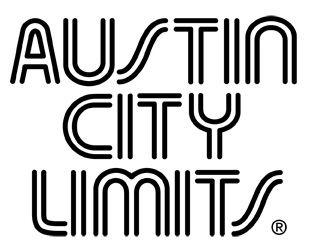 Austin City Limits Season 47 Premieres October 2 Songwriters Miranda Lambert, Jack Ingram and Jon Randall Showcase The Marfa Tapes in Intimate HourSeason Premiere Airs October 2 on PBSWatch Live on PBS; Stream Anytime on PBS.orgAustin, TX—September 29, 2021—Austin City Limits (ACL) is thrilled to launch Season 47 with a gem: an intimate hour of songs and friendship with country superstar Miranda Lambert joined by songwriting partners Jack Ingram and Jon Randall. The trio showcase their acclaimed collaborative project The Marfa Tapes, an album recorded in the West Texas desert town of Marfa, in a new installment premiering Saturday, October 2 @9pm ET/8pm CT. This dazzling acoustic hour spotlights the three longtime friends and co-writers, and offers a fascinating look at the trio’s collaborative and creative process, filled with the stories behind the songs and late night tales behind the recording. Despite the challenges facing live music during the past year, ACL is proud to deliver a new season of performances for viewers, all recorded at ACL’s studio home in Austin, Texas in 2021, in front of limited live audiences. The program continues its extraordinary run as the longest-running music television show in history, providing viewers a front-row seat to the best in live performance for a remarkable 47 years. ACL airs weekly on PBS stations nationwide (check local listings) and full episodes are made available to stream online at pbs.org/austincitylimits immediately following the initial broadcast.  The show's official hashtag is #acltv.  “Welcome to Marfa” hollers Texas songwriting legend Jack Ingram, as he kicks off the captivating hour. “We’re on a journey together, to Marfa, Texas,” explains Miranda Lambert. “Thank you in advance for going down this songwriter trail with us—we hope you have some fun and cry a little and laugh a little and drink a lot.” The co-writers and longtime friends perform highlights from their recent trio record, The Marfa Tapes, alongside hits from their songwriting catalog including “Tin Man” and “Tequila Does.” The native Texan singer-songwriters, armed with acoustic guitars and intricate harmonies, take viewers on a “journey together out to the West side” of Texas where, Lambert says, “there’s a special kind of magic” and where the stripped-down songs were conceived, intentionally capturing the “dust, wind and the cactus” of the high desert. “Thanks for enjoying this campfire we’re trying to bring to you,” says ace guitarist Randall. The songwriters share the stories behind the songs: “There’s been some men in my life that have driven me to drink a little bit more,” confesses Lambert, introducing the soul-baring heartbreaker “Ghost.” The trio perform the first song they wrote on their initial trip to Marfa together in 2015, the gutpunch “The Wind's Just Gonna Blow" with Lambert adding, “it started the whole shebang.” The entertaining hour offers laughter and levity with the country-cheater anthem “Am I Right or Amarillo,” and finds Lambert staring down a backstage temptress on “Geraldene,” with the takeaway “You’re trailer park pretty but you’re never gonna be Jolene.” Each songwriter shines in the spotlight, taking turns in the lead. The three trade verses on “Tin Man” for a stunning rendition of their 2018 ACM Song of the Year and close out the memorable hour with the rollicking ode to late nights and liquor with the spirited “Tequila Does.” “This hour will take you out to the wide open spaces of West Texas, where these songs came to life, and give you a rare look at the creative process of three of Country’s best songwriters,” said ACL Executive Producer Terry Lickona. “The only thing missing is the tequila.”Episode setlist:Two-Step Down to TexasAm I Right or AmarilloGhostAnchorIn His ArmsTin ManWaxahachieGeraldeneWind’s Just Gonna BlowAmazing Grace - West TexasI Don’t Like It We’ll Always Have the BluesTequila DoesSeason 47 Broadcast Line-up (second half of season to be announced separately):October 2		Miranda Lambert with Jack Ingram & Jon RandallOctober 9		Jade Bird / DayglowOctober 16		Jon BatisteOctober 23		Sarah Jarosz / Billy StringsOctober 30		Brandy Clark / Charley CrockettNovember 6 		Leon Bridges / KhruangbinNovember 13	Jackson BrowneNovember 20 	Brittany HowardWatch live, stream anytime, and let ACL be a trusted sidekick for entertainment during these challenging days. The complete line-up for the full 13-week season, including five new episodes to air beginning January 2022, will be announced at a later date.  Viewers can visit acltv.com for news regarding live streams, future tapings and episode schedules or by following ACL on Facebook, Twitter and IG. Fans can also browse the ACL YouTube channel for exclusive songs, behind-the-scenes videos and full-length artist interviews.For images and episode information, visit Austin City Limits press room at http://acltv.com/press-room/.Austin City LimitsAustin City Limits (ACL) offers viewers unparalleled access to featured acts in an intimate setting that provides a platform for artists to deliver inspired, memorable, full-length performances. Now in its 47th Season, the program is taped live before a concert audience from The Moody Theater in downtown Austin. Austin City Limits is the longest-running music series in television history and remains the only TV series to ever be awarded the National Medal of Arts. Since its inception, the groundbreaking music series has become an institution that's helped secure Austin's reputation as the Live Music Capital of the World. The historic Austin PBS Studio 6A, home to 36 years of ACL concerts, has been designated an official Rock & Roll Hall of Fame Landmark. In 2011, ACL moved to the new venue ACL Live at The Moody Theater in downtown Austin. ACL received a rare institutional Peabody Award for excellence and outstanding achievement in 2012.	 Austin City Limits is produced by Austin PBS and funding is provided in part by Dell Technologies, Workrise, the Austin Convention Center Department and Cirrus Logic. Additional funding is provided by the Friends of Austin City Limits. Learn more about Austin City Limits, programming and history at acltv.com.Media Contact:Maureen Coakley for ACLmaureen@coakleypress.comt: 917.601.1229